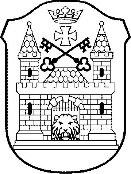 PĀRDAUGAVAS BĒRNU UN JAUNIEŠU CENTRS „ALTONA”Altonavas iela 6, Rīga, LV-1004, tālrunis/faks 67612354, e-pasts pbjcaltona@riga.lv NOLIKUMSRīgāRīgas izglītības iestāžu literārās jaunrades konkursa“Pabeidz pasaciņu!”nolikumsI. Vispārīgie jautājumiŠis nolikums nosaka kārtību, kādā norisinās Rīgas literārās jaunrades konkurss  “Pabeidz pasaciņu!” (turpmāk – Konkurss).Konkursa mērķi ir:rosināt Rīgas izglītības iestāžu 4.–9. klašu audzēkņu interesi par literāro jaunradi. veicināt bērnu un jauniešu radošumu, bagātināt valodas krājumu un fantāziju, attīstīt spēju izteikties. Konkursa uzdevumi ir: izvērtēt konkursa labākos darbus atbilstošās vecuma grupās un popularizēt literārās jaunrades interešu izglītības programmu;Labāko darbu autoriem sniegt iespēju prezentēt savu radošo pieeju.Konkursu rīko Pārdaugavas bērnu un jauniešu centrs “Altona” (turpmāk – PBJC “Altona”) .PBJC “Altona” nodrošina Latvijas Republikas Ministru kabineta noteikumu Nr.1338 “Kārtība, kādā nodrošināma izglītojamo drošība izglītības iestādēs un to organizētajos pasākumos” prasības.Informācija par Konkursa norisi pie PBJC “Altona” interešu izglītības programmas “Jauno rakstnieku klubiņš” pedagoģes Paulas Sonitas Derumas, tālrunis 28864878, psderuma@edu.riga.lv .II. Konkursa norises vieta un laiksKonkurss notiek no 2022. gada 24. novembra līdz 2022. gada 2. decembrim.Konkursa nolikums un informācija par konkursu tiek publicēta interneta vietnē www.altona.riga.lv un www.intereses.lv.III. Konkursa dalībnieki, pieteikumu iesniegšana un dalības nosacījumi  Konkursā piedalās Rīgas izglītības iestāžu 4.–9. klašu šādās vecuma grupās:1.  4.–5. klase;2.  6.–7. klase;3.  8.–9. klase. Konkursa tēma:dalībnieki uzraksta pēc iespējas oriģinālāku turpinājumu izdevniecības “Valters un Rapa” 2002. gadā izdotās grāmatas “Mazā cilvēka pasaciņas” 11. lapaspusē atrodamajam tekstam:“Reiz dzīvoja kāds zēns, viņa ģimenei bija ļoti liela māja. Zēna vārds bija Ēriks. Viņam bija grezna istaba un vēl viss, ko viņš vēlējās. Viņš zināja, kas atrodas aiz visām durvīm, izņemot to, kas slēpjas aiz vienām. Ērikam ļoti gribējās zināt, kas tur ir.” Lai uzrakstītais pasakas turpinājums būtu radošs, ieteicams pirms tam nelasīt oriģinālu. Darba apjoms (neskaitot jau esošo tekstu):4.–5. klase: 120–200 vārdi6.–7. klase: 200–300 vārdi8.–9. klase: 300–400 vārdi Noformēšana:Datorrakstā rakstītiem darbiem: Darba formāts A4.Time New Roman, 12. fonts, rindstarpa 1,5, ir estētiski skaists noformējums, paša veidotas ilustrācijas.Darba augšpusē uzrakstīts vārds, uzvārds, klase un darba nosaukums.Rokrakstā rakstītiem darbiem:Darba formāts A4.Darbs rakstīts ar tumši zilas vai melnas krāsas tintes pildspalvu, ir estētiski skaists noformējums, paša veidotas ilustrācijas. Darba augšpusē uzrakstīts vārds, uzvārds, klase un darba nosaukums. Datorrakstā rakstītos darbus iesniedz elektroniski no 17. oktobra līdz 23. novembrim, sūtot uz e-pastu psderuma@edu.riga.lv (Tematā obligāti jānorāda “LITERĀRO DARBU KONKURSAM”). Rokrakstā rakstītos darbus iesniedz PBJC “Altona” (Altonavas iela 6) administrācijai laikā no 17. oktobra līdz 23. novembrim. Kopā ar darbiem katra izglītības iestāde aizpilda pieteikumu (pielikumā), kuru nosūta elektroniski uz e-pastu psderuma@edu.riga.lv līdz 23. novembrim. Katrs pedagogs kopā drīkst iesniegt līdz 15 konkursa darbiem, bet līdz 10 darbiem no vienas klases. Viens skolēns konkursā var piedalīties tikai ar vienu darbu. Konkursā iesaistītās personas izsaka savu piekrišanu veikt personu datu apstrādi, vienlaikus ļaujot paust savu vēlmi nepubliskot personas datus. Fotogrāfijas un/ vai video attēli var tikt publicēti RD IKSD, PBJC “Altona”, www.intereses.lv  tīmekļa vietnēs (tajā skaitā uzglabāti publiskās pieejamības arhīvā).IV. Vērtēšanas noteikumiKonkursa darbi tiks vērtēti ar PBJC „Altona” izveidotu un apstiprinātu žūriju.Žūrija diplomus un balvas piešķir 1., 2. un 3. vietas ieguvējiem, kā arī atzinības rakstus 9. punktā minētajās vecuma grupās.Vērtēšanas kritērijiatbilstība tematam, apjomam un noformēšanas prasībām (no 1 līdz 10 punktiem);valodas bagātība (no 1 līdz 10 punktiem);sižets (no 1 līdz 10 punktiem);pareizrakstība (no 1 līdz 5 punktiem);estētiski skaists noformējums, ilustrācijas (no 1 līdz 5 punktiem).Vērtēšanas komisijas lēmums ir galīgs un neapstrīdams.     Informācija par Konkursa rezultātiem 2022. gada 6. decembrī tiek publicēta interneta vietnē www.altona.riga.lv un www.intereses.lv.  V. Konkursa laureātu apbalvošana un rezultātu paziņošana21.Laureātu apbalvošana notiks 2022. gada 2. decembrī plkst. 17.00 Altonavas ielā 6, Rīga LV-1004. Direktore  M.BernandeDeruma 28864878PielikumsRīgas izglītības iestāžu audzēkņuliterārā konkursa „Pabeidz pasaciņu!” 2022. gada 12. oktobra nolikumamNr.PIETEIKUMSIestādes nosaukums ______________________________________________________Tālrunis, e-pasts _________________________________________________________Pedagogs __________________________________________		  (vārds, uzvārds)Pedagoga kontakttālrunis _______________, e-pasta adrese ________________Datums_____________Direktore  M.BernandeDeruma 288648782022. gada 13. oktobrīNr. N.p.k.Dalībnieka vārds, uzvārdsVecuma grupaDarba nosaukums